TESTIMONY 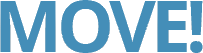 Ano em que realizou ERASMUSProin sed ligula sed est ornare mollis. Duração do programa ERAMUSProin sed ligula sed est ornare mollis. Como se organiza o ensino na faculdade que te acolheu?Proin sed ligula sed est ornare mollis. Foi fácil elaborar o Learning Agreement?Proin sed ligula sed est ornare mollis. O que achaste do ensino?Proin sed ligula sed est ornare mollis. Como foi a aprendizagem da nova língua? Fizeste algum curso antes de ires?Proin sed ligula sed est ornare mollis. A língua foi uma barreira?Proin sed ligula sed est ornare mollis. Como foi o alojamento?Proin sed ligula sed est ornare mollis. Custos mensais?Proin sed ligula sed est ornare mollis. O que achaste da cidade?Proin sed ligula sed est ornare mollis. Outras informações que aches interessantes.Proin sed ligula sed est ornare mollis. CountrySPAINCityVALENCIAUniversityUNIVERSITAT DE VALENCIANameJOANA RESSURREIÇÃOAge21 YEARS